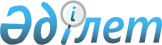 "2019 – 2021 жылдарға арналған аудандық бюджет туралы" Талас аудандық мәслихатының 2018 жылғы 20 желтоқсандағы № 47 – 2 шешіміне өзгерістер енгізу туралыЖамбыл облысы Талас аудандық мәслихатының 2019 жылғы 6 мамырдағы № 54-2 шешімі. Жамбыл облысының Әділет департаментінде 2019 жылғы 8 мамырда № 4220 болып тіркелді
      РҚАО-ның ескертпесі.

      Құжаттың мәтінінде түпнұсқаның пунктуациясы мен орфографиясы сақталған.
      Қазақстан Республикасының 2008 жылғы 4 желтоқсандағы Бюджет кодексіне, "Қазақстан Республикасындағы жергілікті мемлекеттік басқару және өзін–өзі басқару туралы" Қазақстан Республикасының 2001 жылғы 23 қаңтардағы Заңына сәйкес және "2019-2021 жылдарға арналған облыстық бюджет туралы" Жамбыл облыстық мәслихатының 2018 жылғы 13 желтоқсандағы № 30-3 шешіміне өзгерістер енгізу туралы" Жамбыл облыстық мәслихатының 2019 жылғы 30 cәуірдегі № 34-2 шешімі негізінде (Нормативтік құқықтық актілерді мемлекеттік тіркеу тізілімінде № 4150 болып тіркелген) Талас аудандық мәслихаты ШЕШІМ ҚАБЫЛДАДЫ:
      1. "2019-2021 жылдарға арналған аудандық бюджет туралы" Талас аудандық мәслихатының 2018 жылғы 20 желтоқсандағы № 47–2 шешіміне (Нормативтік құқықтық актілерді мемлекеттік тіркеу тізілімінде № 4048, болып тіркелген 2018 жылы 27 желтоқсанда электронды түрде Қазақстан Республикасы нормативтік құқықтық актілерінің эталондық бақылау банкінде жарияланған) келесі өзгерістер енгізілсін:
      1 тармақта:
      1) тармақшада:
      "10 467 779" сандары "12 484 245" сандарымен ауыстырылсын;
      2) тармақшада:
      "10 537 968" сандары "12 554 434" сандарымен ауыстырылсын.
      Аталған шешімнің 1 және 6 қосымшалары осы шешімнің 1 және 2 қосымшаларына сәйкес жаңа редакцияда мазмұндалсын.
      2. Осы шешімнің орындалуын бақылау және оны аудандық мәслихаттың интернет-ресурстарына жариялау алтыншы шақырылған аудандық мәслихаттың аудандық әлеуметтік–экономикалық даму мәселелері, бюджет, жергілікті салық және қала шаруашылығы мәселелері жөніндегі тұрақты комиссиясына жүктелсін.
      3. Осы шешім әділет органдарында мемлекеттік тіркелген күннен бастап күшіне енеді және 2019 жылдың 1 қаңтарынан қолданысқа енгізіледі. 2019 жылға арналған аудандық бюджет 2019 жылға арналған аудандық бюджетте әрбір ауылдық округтің бюджеттік бағдарламалары
					© 2012. Қазақстан Республикасы Әділет министрлігінің «Қазақстан Республикасының Заңнама және құқықтық ақпарат институты» ШЖҚ РМК
				
      Сессия төрағасы 

А. Бектай

      Мәслихат хатшысы 

А. Тулебаев
Талас ауданы мәслихатының
2019 жылғы 06 мамырдағы
№ 54-2 шешіміне 1 қосымшаТалас ауданы мәслихатының
2018 жылғы 20 желтоқсандағы
№ 47-2 шешіміне 1 қосымша
Санаты
Санаты
Сомасы, мың теңге
Сыныбы
Сыныбы
Сыныбы
Сомасы, мың теңге
Ішкі сыныбы
Ішкі сыныбы
Атауы
1.КІРІСТЕР
12 484 245
1
Салықтық түсімдер
851 156
01
Табыс салығы
229 720
2
Жеке табыс салығы
229 720
03
Әлеуметтiк салық
205 935
1
Әлеуметтік салық
205 935
04
Меншiкке салынатын салықтар
392 251
1
Мүлiкке салынатын салықтар
381 441
3
Жер салығы
4 318
4
Көлiк құралдарына салынатын салық
5 392
5
Бірыңғай жер салығы
1 100
05
Тауарларға, жұмыстарға және қызметтерге салынатын iшкi салықтар
16 150
2
Акциздер
2 000
3
Табиғи және басқа да ресурстарды пайдаланғаны үшiн түсетiн түсiмдер
4 800
4
Кәсiпкерлiк және кәсiби қызметтi жүргiзгенi үшiн алынатын алымдар
9 000
5
Ойын бизнесіне салық
350
08
Заңдық маңызы бар-әрекеттерді жасағаны және (немесе) оған уәкілеттігі бар мемлекеттік органдар немесе лауазымды адамдар құжаттар бергені үшін алынатын міндетті төлемдер
7 100
1
Мемлекеттік баж
7 100
2
Салықтық емес түсiмдер
20 750
01
Мемлекеттік меншіктен түсетін кірістер
3 000
5
Мемлекет меншігіндегі мүлікті жалға беруден түсетін кірістер
3 000
06
Басқа да салықтық емес түсiмдер
17 750
1
Басқа да салықтық емес түсiмдер
17 750
3
Негізгі капиталды сатудан түсетін түсімдер
26 863
03
Жердi және материалдық емес активтердi сату
26 863
1
Жерді сату
26 278
2
Материалдық емес активтерді сату 
585
4
Трансферттердің түсімдері
11 585 476
02
Мемлекеттiк басқарудың жоғары тұрған органдарынан түсетiн трансферттер
11 585 476
2
Облыстық бюджеттен түсетiн трансферттер
11 585 476
Функционалдық топ
Функционалдық топ
Функционалдық топ
Функционалдық топ
Сомасы, мың теңге
Функционалдық кіші топ
Функционалдық кіші топ
Функционалдық кіші топ
Сомасы, мың теңге
Бюджеттік бағдарламалардың әкімшісі
Бюджеттік бағдарламалардың әкімшісі
Бюджеттік бағдарламалардың әкімшісі
Сомасы, мың теңге
Бюджеттік бағдарлама
Бюджеттік бағдарлама
Сомасы, мың теңге
Кіші бағдарлама
Сомасы, мың теңге
Атауы
Сомасы, мың теңге
1
1
1
2
3
2. Шығындар
12 554 434
01
Жалпы сипаттағы мемлекеттiк қызметтер
453 979
112
Аудан (облыстық маңызы бар қала) мәслихатының аппараты
35 716
001
Аудан (облыстық маңызы бар қала) мәслихатының қызметін қамтамасыз ету жөніндегі қызметтер
23 546
003
Мемлекеттік органның күрделі шығыстары
12 170
122
Аудан (облыстық маңызы бар қала) әкімінің аппараты
133 436
001
Аудан (облыстық маңызы бар қала) әкімінің қызметін қамтамасыз ету жөніндегі қызметтер
116 330
003
Мемлекеттік органның күрделі шығыстары
17 106
123
Қаладағы аудан, аудандық маңызы бар қала, кент, ауыл, ауылдық округ әкімінің аппараты
155 516
001
Қаладағы аудан, аудандық маңызы бар қала, кент, ауыл, ауылдық округ әкімінің қызметін қамтамасыз ету жөніндегі қызметтер
152 366
022
Мемлекеттік органның күрделі шығыстары
3 150
452
Ауданның (облыстық маңызы бар қаланың) қаржы бөлімі
36 064
001
Ауданның (облыстық маңызы бар қаланың) бюджетін орындау және коммуналдық меншігін басқару саласындағы мемлекеттік саясатты іске асыру жөніндегі қызметтер
18 868
003
Салық салу мақсатында мүлікті бағалауды жүргізу
1 500
010
Жекешелендіру, коммуналдық меншікті басқару, жекешелендіруден кейінгі қызмет және осыған байланысты дауларды реттеу 
650
018
Мемлекеттік органның күрделі шығыстары
710
113
Жергілікті бюджеттерден берілетін ағымдағы нысаналы трансферттер
14 336
453
Ауданның (облыстық маңызы бар қаланың) экономика және бюджеттік жоспарлау бөлімі
21 586
001
Экономикалық саясатты, мемлекеттік жоспарлау жүйесін қалыптастыру және дамыту саласындағы мемлекеттік саясатты іске асыру жөніндегі қызметтер
20 891
004
Мемлекеттік органның күрделі шығыстары
695
458
Ауданның (облыстық маңызы бар қаланың) тұрғын үй-коммуналдық шаруашылығы, жолаушылар көлігі және автомобиль жолдары бөлімі
55 485
001
Жергілікті деңгейде тұрғын үй-коммуналдық шаруашылығы, жолаушылар көлігі және автомобиль жолдары саласындағы мемлекеттік саясатты іске асыру жөніндегі қызметтер
13 470
013
Мемлекеттік органның күрделі шығыстары
415
067
Ведомстволық бағыныстағы мемлекеттік мекемелерінің және ұйымдарының күрделі шығыстары
41 600
493
Ауданның (облыстық маңызы бар қаланың) кәсіпкерлік, өнеркәсіп және туризм бөлімі
16 176
001
Жергілікті деңгейде кәсіпкерлікті, өнеркәсіпті және туризмді дамыту саласындағы мемлекеттік саясатты іске асыру жөніндегі қызметтер
15 831
003
Мемлекеттік органның күрделі шығыстары
345
02
Қорғаныс
16 394
122
Аудан (облыстық маңызы бар қала) әкімінің аппараты
7 127
005
Жалпыға бірдей әскери міндетті атқару шеңберіндегі іс-шаралар
7 127
122
Аудан (облыстық маңызы бар қала) әкімінің аппараты
9 267
006
Аудан (облыстық маңызы бар қала) ауқымындағы төтенше жағдайлардың алдын алу және оларды жою
9 267
03
Қоғамдық тәртіп, қауіпсіздік, құқықтық, сот, қылмыстық-атқару қызметі
13 152
458
Ауданның (облыстық маңызы бар қаланың) тұрғын үй-коммуналдық шаруашылығы, жолаушылар көлігі және автомобиль жолдары бөлімі
13 152
021
Елдi мекендерде жол қозғалысы қауiпсiздiгін қамтамасыз ету
13 152
04
Бiлiм беру
6 113 472
464
Ауданның (облыстық маңызы бар қаланың) білім бөлімі
927 140
009
Мектепке дейінгі тәрбие мен оқыту ұйымдарының қызметін қамтамасыз ету
127 752
024
Мектепке дейінгі білім беру ұйымдарында мемлекеттік білім беру тапсырыстарын іске асыруға аудандық маңызы бар қала, ауыл, кент, ауылдық округ бюджеттеріне берілетін ағымдағы нысаналы трансферттер
584 414
040
Мектепке дейінгі білім беру ұйымдарында мемлекеттік білім беру тапсырысын іске асыруға
214 974
464
Ауданның (облыстық маңызы бар қаланың) білім бөлімі
4 566 922
003
Жалпы білім беру
4 384 077
006
Балаларға қосымша білім беру 
182 845
465
Ауданның (облыстық маңызы бар қаланың) дене шынықтыру және спорт бөлімі
319 696
017
Балалар мен жасөспірімдерге спорт бойынша қосымша білім беру
319 696
464
Ауданның (облыстық маңызы бар қаланың) білім бөлімі
299 714
001
Жергілікті деңгейде білім беру саласындағы мемлекеттік саясатты іске асыру жөніндегі қызметтер
47 476
004
Ауданның (облыстық маңызы бар қаланың) мемлекеттік білім беру мекемелерінде білім беру жүйесін ақпараттандыру
18 288
005
Ауданның (облыстық маңызы бар қаланың) мемлекеттік білім беру мекемелер үшін оқулықтар мен оқу-әдiстемелiк кешендерді сатып алу және жеткізу
118 400
012
Мемлекеттік органның күрделі шығыстары
210
015
Жетім баланы (жетім балаларды) және ата-аналарының қамқорынсыз қалған баланы (балаларды) күтіп-ұстауға қамқоршыларға (қорғаншыларға) ай сайынға ақшалай қаражат төлемі
16 083
023
Әдістемелік жұмыс
10 424
029
Балалар мен жасөспірімдердің психикалық денсаулығын зерттеу және халыққа психологиялық-медициналық-педагогикалық консультациялық көмек көрсету
16 953
067
Ведомстволық бағыныстағы мемлекеттік мекемелерінің және ұйымдарының күрделі шығыстары
71 880
06
Әлеуметтiк көмек және әлеуметтiк қамсыздандыру
1 865 617
451
Ауданның (облыстық маңызы бар қаланың) жұмыспен қамту және әлеуметтік бағдарламалар бөлімі
1 299 243
005
Мемлекеттік атаулы әлеуметтік көмек 
1 299 243
464
Ауданның (облыстық маңызы бар қаланың) білім бөлімі
4 889
030
Патронат тәрбиешілерге берілген баланы (балаларды) асырап бағу 
4 889
451
Ауданның (облыстық маңызы бар қаланың) жұмыспен қамту және әлеуметтік бағдарламалар бөлімі
473 671
002
Жұмыспен қамту бағдарламасы
282 759
004
Ауылдық жерлерде тұратын денсаулық сақтау, білім беру, әлеуметтік қамтамасыз ету, мәдениет, спорт және ветеринар мамандарына отын сатып алуға Қазақстан Республикасының заңнамасына сәйкес әлеуметтік көмек көрсету
2 794
006
Тұрғын үйге көмек көрсету
30 742
007
Жергілікті өкілетті органдардың шешімі бойынша мұқтаж азаматтардың жекелеген топтарына әлеуметтік көмек
33 935
010
Үйден тәрбиеленіп оқытылатын мүгедек балаларды материалдық қамтамасыз ету
3 089
014
Мұқтаж азаматтарға үйде әлеуметтiк көмек көрсету
34 987
017
Мүгедектерді оңалту жеке бағдарламасына сәйкес, мұқтаж мүгедектерді міндетті гигиеналық құралдармен және ымдау тілі мамандарының қызмет көрсетуін, жеке көмекшілермен қамтамасыз ету 
51 050
023
Жұмыспен қамту орталықтарының қызметін қамтамасыз ету
34 315
451
Ауданның (облыстық маңызы бар қаланың) жұмыспен қамту және әлеуметтік бағдарламалар бөлімі
87 814
001
Жергілікті деңгейде халық үшін әлеуметтік бағдарламаларды жұмыспен қамтуды қамтамасыз етуді іске асыру саласындағы мемлекеттік саясатты іске асыру жөніндегі қызметтер 
51 217
011
Жәрдемақыларды және басқа да әлеуметтік төлемдерді есептеу, төлеу мен жеткізу бойынша қызметтерге ақы төлеу
9 277
021
Мемлекеттік органның күрделі шығыстары 
653
050
Қазақстан Республикасында мүгедектердің құқықтарын қамтамасыз етуге және өмір сүру сапасын жақсарту
21 939
113
Жергілікті бюджеттерден берілетін ағымдағы нысаналы трансферттер
4 728
07
Тұрғын үй-коммуналдық шаруашылық
1 933 295
458
Ауданның (облыстық маңызы бар қаланың) тұрғын үй-коммуналдық шаруашылығы, жолаушылар көлігі және автомобиль жолдары бөлімі
13 263
003
Мемлекеттік тұрғын үй қорын сақтауды ұйымдастыру
13 263
466
Ауданның (облыстық маңызы бар қаланың) сәулет, қала құрылысы және құрылыс бөлімі
84 610
003
Коммуналдық тұрғын үй қорының тұрғын үйін жобалау және (немесе) салу, реконструкциялау 
8 900
004
Инженерлік-коммуникациялық инфрақұрылымды жобалау, дамыту және (немесе) жайластыру
8 510
098
Коммуналдық тұрғын үй қорының тұрғын үйлерін сатып алу
67 200
479
Ауданның (облыстық маңызы бар қаланың) тұрғын үй инспекциясы бөлімі
8 579
001
Жергілікті деңгейде тұрғын үй қоры саласындағы мемлекеттік саясатты іске асыру жөніндегі қызметтер
8 234
005
Мемлекеттік органның күрделі шығыстары
345
123
Қаладағы аудан, аудандық маңызы бар қала, кент, ауыл, ауылдық округ әкімінің аппараты
300
014
Елді мекендерді сумен жабдықтауды ұйымдастыру
300
458
Ауданның (облыстық маңызы бар қаланың) тұрғын үй-коммуналдық шаруашылығы, жолаушылар көлігі және автомобиль жолдары бөлімі
373 622
011
Шағын қалаларды жылумен жабдықтауды үздіксіз қамтамасыз ету
215 033
012
Сумен жабдықтау және су бұру жүйесінің жұмыс істеуі
122 168
029
Сумен жабдықтау және су бұру жүйелерін дамыту
36 421
466
Ауданның (облыстық маңызы бар қаланың) сәулет, қала құрылысы және құрылыс бөлімі
1 183 054
006
Сумен жабдықтау және су бұру жүйесін дамыту 
1 406
058
Елді мекендердегі сумен жабдықтау және су бұру жүйелерін дамыту
1 181 648
123
Қаладағы аудан, аудандық маңызы бар қала, кент, ауыл, ауылдық округ әкімінің аппараты
640
008
Елді мекендердегі көшелерді жарықтандыру
640
458
Ауданның (облыстық маңызы бар қаланың) тұрғын үй-коммуналдық шаруашылығы, жолаушылар көлігі және автомобиль жолдары бөлімі
269 227
016
Елдi мекендердiң санитариясын қамтамасыз ету
60 369
017
Жерлеу орындарын ұстау және туыстары жоқ адамдарды жерлеу
5 088
018
Елдi мекендердi абаттандыру және көгалдандыру
203 770
08
Мәдениет, спорт, туризм және ақпараттық кеңістiк
538 613
455
Ауданның (облыстық маңызы бар қаланың) мәдениет және тілдерді дамыту бөлімі
272 966
003
Мәдени-демалыс жұмысын қолдау
272 966
465
Ауданның (облыстық маңызы бар қаланың) дене шынықтыру және спорт бөлімі 
63 792
001
Жергілікті деңгейде дене шынықтыру және спорт саласындағы мемлекеттік саясатты іске асыру жөніндегі қызметтер
17 445
004
Мемлекеттік органның күрделі шығыстары
2 838
005
Ұлттық және бұқаралық спорт түрлерін дамыту
17 040
006
Аудандық (облыстық маңызы бар қалалық) деңгейде спорттық жарыстар өткiзу
6 921
007
Әртүрлi спорт түрлерi бойынша аудан (облыстық маңызы бар қала) құрама командаларының мүшелерiн дайындау және олардың облыстық спорт жарыстарына қатысуы
19 548
455
Ауданның (облыстық маңызы бар қаланың) мәдениет және тілдерді дамыту бөлімі
78 212
006
Аудандық (қалалық) кiтапханалардың жұмыс iстеуi
78 212
456
Ауданның (облыстық маңызы бар қаланың) ішкі саясат бөлімі
47 000
002
Мемлекеттік ақпараттық саясат жүргізу жөніндегі қызметтер
47 000
455
Ауданның (облыстық маңызы бар қаланың) мәдениет және тілдерді дамыту бөлімі
14 613
001
Жергілікті деңгейде тілдерді және мәдениетті дамыту саласындағы мемлекеттік саясатты іске асыру жөніндегі қызметтер
11 108
010
Мемлекеттік органның күрделі шығыстары
205
032
Ведомстволық бағыныстағы мемлекеттік мекемелерінің және ұйымдарының күрделі шығыстары
3 300
456
Ауданның (облыстық маңызы бар қаланың) ішкі саясат бөлімі
62 030
001
Жергілікті деңгейде ақпарат, мемлекеттілікті нығайту және азаматтардың әлеуметтік сенімділігін қалыптастыру саласында мемлекеттік саясатты іске асыру жөніндегі қызметтер
23 326
003
Жастар саясаты саласында іс-шараларды іске асыру
36 171
006
Мемлекеттік органның күрделі шығыстары
1 948
032
Ведомстволық бағыныстағы мемлекеттік мекемелерінің және ұйымдарының күрделі шығыстары
585
09
Отын-энергетика кешенi және жер қойнауын пайдалану
100 000
458
Ауданның (облыстық маңызы бар қаланың) тұрғын үй-коммуналдық шаруашылығы, жолаушылар көлігі және автомобиль жолдары бөлімі
100 000
036
Газ тасымалдау жүйесін дамыту 
100 000
10
Ауыл, су, орман, балық шаруашылығы, ерекше қорғалатын табиғи аумақтар, қоршаған ортаны және жануарлар дүниесін қорғау, жер қатынастары
238 010
462
Ауданның (облыстық маңызы бар қаланың) ауыл шаруашылығы бөлімі
21 952
001
Жергілікті деңгейде ауыл шаруашылығы саласындағы мемлекеттік саясатты іске асыру жөніндегі қызметтер
21 537
006
Мемлекеттік органның күрделі шығыстары
415
473
Ауданның (облыстық маңызы бар қаланың) ветеринария бөлімі
175 856
001
Жергілікті деңгейде ветеринария саласындағы мемлекеттік саясатты іске асыру жөніндегі қызметтер
15 801
003
Мемлекеттік органның күрделі шығыстары 
345
005
Мал көмінділерінің (биотермиялық шұңқырлардың) жұмыс істеуін қамтамасыз ету
9 393
006
Ауру жануарларды санитарлық союды ұйымдастыру
14 807
007
Қаңғыбас иттер мен мысықтарды аулауды және жоюды ұйымдастыру
2 107
008
Алып қойылатын және жойылатын ауру жануарлардың, жануарлардан алынатын өнімдер мен шикізаттың құнын иелеріне өтеу
5 516
009
Жануарлардың энзоотиялық аурулары бойынша ветеринариялық іс-шараларды жүргізу
1 744
010
Ауыл шаруашылығы жануарларын сәйкестендіру жөніндегі іс-шараларды өткізу
16 143
011
Эпизоотияға қарсы іс-шаралар жүргізу
110 000
463
Ауданның (облыстық маңызы бар қаланың) жер қатынастары бөлімі
27 446
001
Аудан (облыстық маңызы бар қала) аумағында жер қатынастарын реттеу саласындағы мемлекеттік саясатты іске асыру жөніндегі қызметтер
14 186
006
Аудандардың, облыстық маңызы бар, аудандық маңызы бар қалалардың, кенттердiң, ауылдардың, ауылдық округтердiң шекарасын белгiлеу кезiнде жүргiзiлетiн жерге орналастыру
13 000
007
Мемлекеттік органның күрделі шығыстары
260
453
Ауданның (облыстық маңызы бар қаланың) экономика және бюджеттік жоспарлау бөлімі
12 756
099
Мамандарға әлеуметтік қолдау көрсету жөніндегі шараларды іске асыру
12 756
11
Өнеркәсіп, сәулет, қала құрылысы және құрылыс қызметі
37 339
466
Ауданның (облыстық маңызы бар қаланың) сәулет, қала құрылысы және құрылыс бөлімі
37 339
001
Құрылыс, облыс қалаларының, аудандарының және елді мекендерінің сәулеттік бейнесін жақсарту саласындағы мемлекеттік саясатты іске асыру және ауданның (облыстық маңызы бар қаланың) аумағын оңтайла және тиімді қала құрылыстық игеруді қамтамасыз ету жөніндегі қызметтер 
16 704
013
Аудан аумағында қала құрылысын дамытудың кешенді схемаларын, аудандық (облыстық) маңызы бар қалалардың, кенттердің және өзге де ауылдық елді мекендердің бас жоспарларын әзірлеу
20 500
015
Мемлекеттік органның күрделі шығыстары 
135
12
Көлiк және коммуникация
720 413
458
Ауданның (облыстық маңызы бар қаланың) тұрғын үй-коммуналдық шаруашылығы, жолаушылар көлігі және автомобиль жолдары бөлімі
701 923
022
Көлік инфрақұрылымын дамыту
3 000
023
Автомобиль жолдарының жұмыс істеуін қамтамасыз ету
46 000
051
Көлiк инфрақұрылымының басым жобаларын іске асыру
652 923
458
Ауданның (облыстық маңызы бар қаланың) тұрғын үй-коммуналдық шаруашылығы, жолаушылар көлігі және автомобиль жолдары бөлімі
18 490
037
Әлеуметтік маңызы бар қалалық (ауылдық), қала маңындағы және ауданішілік қатынастар бойынша жолаушылар тасымалдарын субсидиялау
18 490
13
Басқалар
97 391
452
Ауданның (облыстық маңызы бар қаланың) қаржы бөлімі
89 745
012
Ауданның (облыстық маңызы бар қаланың) жергілікті атқарушы органының резерві 
17 975
026
Аудандық маңызы бар қала, ауыл, кент, ауылдық округ бюджеттеріне азаматтық қызметшілердің жекелеген санаттарының, мемлекеттік бюджет қаражаты есебінен ұсталатын ұйымдар қызметкерлерінің, қазыналық кәсіпорындар қызметкерлерінің жалақысын көтеруге берілетін ағымдағы нысаналы трансферттер
62 455
066
Аудандық маңызы бар қала, ауыл, кент, ауылдық округ бюджеттеріне мемлекеттік әкімшілік қызметшілердің жекелеген санаттарының жалақысын көтеруге берілетін ағымдағы нысаналы трансферттер
9 315
14
Борышқа қызмет көрсету
65
452
Ауданның (облыстық маңызы бар қаланың) қаржы бөлімі
65
013
Жергілікті атқарушы органдардың облыстық бюджеттен қарыздар бойынша сыйақылар мен өзге де төлемдерді төлеу бойынша борышына қызмет көрсету
65
15
Трансферттер
426 694
452
Ауданның (облыстық маңызы бар қаланың) қаржы бөлімі
426 694
006
Нысаналы пайдаланылмаған (толық пайдаланылмаған) трансферттерді қайтару
2 040
024
Заңнаманы өзгертуге байланысты жоғары тұрған бюджеттің шығындарын өтеуге төменгі тұрған бюджеттен ағымдағы нысаналы трансферттер
242 556
038
Субвенциялар
175 216
051
Жергілікті өзін-өзі басқару органдарына берілетін трансферттер
6 882
3. Таза бюджеттік кредиттеу
-160 588
Бюджеттік кредиттер
37 875
10
Ауыл, су, орман, балық шаруашылығы, ерекше қорғалатын табиғи аумақтар, қоршаған ортаны және жануарлар дүниесін қорғау, жер қатынастары
37 875
453
Ауданның (облыстық маңызы бар қаланың) экономика және бюджеттік жоспарлау бөлімі
37 875
006
Мамандарды әлеуметтік қолдау шараларын іске асыру үшін бюджеттік кредиттер
37 875
Санаты
Санаты
Санаты
Сыныбы
Сыныбы
Атауы
Сомасы, мың теңге
Ішкі сыныбы
Ішкі сыныбы
1
1
1
2
3
5
Бюджеттік кредиттерді өтеу
198 463
01
Бюджеттік кредиттерді өтеу
198 463
1
Мемлекеттік бюджеттен берілген бюджеттік кредиттерді өтеу
198 463
Бюджеттік бағдарламалардың әкімшісі
Бюджеттік бағдарламалардың әкімшісі
Бюджеттік бағдарламалардың әкімшісі
Сомасы, мың теңге
Бағдарлама
Бағдарлама
Атауы
1
1
1
2
3
4. Қаржы активтерімен жасалатын операциялар бойынша сальдо
00
Қаржы активтерін сатып алу
00
Санаты
Санаты
Санаты
Сомасы, мың теңге
Сыныбы
Сыныбы
Атауы
Ішкі сыныбы
Ішкі сыныбы
1
1
1
2
3
6
Мемлекеттің қаржы активтерін сатудан түсетін түсімдер
0
Бюджеттік бағдарламалардың әкімшісі
Бюджеттік бағдарламалардың әкімшісі
Бюджеттік бағдарламалардың әкімшісі
Бағдарлама
Бағдарлама
Сомасы, мың теңге
Атауы
1
1
1
2
3
5. Бюджет тапшылығы (профициті)
90 399
6. Бюджет тапшылығын қаржыландыру (профицитін пайдалану)
-90 399
Санаты
Санаты
Санаты
Сыныбы
Сыныбы
Атауы
Сомасы, мың теңге
Ішкі сыныбы
Ішкі сыныбы
1
1
1
2
3
7
Қарыздар түсімі
37 875
01
Мемлекеттік ішкі қарыздар 
37 875
2
Қарыз алу келісім-шарттары
37 875
Бюджеттік бағдарламалардың әкімшісі
Бюджеттік бағдарламалардың әкімшісі
Бюджеттік бағдарламалардың әкімшісі
Бағдарлама
Бағдарлама
Сомасы, мың теңге
Атауы
1
1
1
2
3
16
Қарыздарды өтеу
198 463
452
Ауданның (облыстық маңызы бар қаланың) қаржы бөлімі
198 463
008
Жергілікті атқарушы органның жоғары тұрған бюджет алдындағы борышын өтеу
198 463
Санаты
Санаты
Санаты
Сыныбы
Сыныбы
Атауы
Сомасы, мың теңге
Ішкі сыныбы
Ішкі сыныбы
1
1
1
2
3
8
Бюджет қаражаттарының пайдаланылатын қалдықтары
70 189Талас ауданы мәслихатының
2019 жылғы 06 мамырдағы
№ 54-2 шешіміне 2 қосымшаТалас ауданы мәслихатының
2018 жылғы 20 желтоқсандағы
№ 47-2 шешіміне 6 қосымша
№
Атауы
Бағдарлама 001 "Қаладағы аудан, аудандық маңызы бар қала, кент, ауыл, ауылдық округ әкімінің қызметін қамтамасыз ету жөніндегі қызметтер"
Бағдарлама 022 "Мемлекеттік органның күрделі шығыстары"
Бағдарлама 014 "Елді мекендерді сумен жабдықтауды ұйымдастыру"
Бағдарлама 008 "Елді мекендерде көшелерді жарықтандыру"
Бағдарлама 040 "Өңірлерді дамыту" Бағдарламасы шеңберінде өңірлерді экономикалық дамытуға жәрдемдесу бойынша шараларды іске асыру"
1
2
3
4
5
6
7
1
"Талас ауданы Қаратау ауылдық округі әкімінің аппараты" коммуналдық мемлекеттік мекемесі
18494
472
1452
2
"Талас ауданы Кеңес  ауылдық округі әкімінің аппараты" коммуналдық мемлекеттік мекемесі
22476
472
400,0
1636
3
"Талас ауданы Тамды ауылдық округі әкімінің аппараты" коммуналдық мемлекеттік мекемесі
54976
472
300
1292
4
"Талас ауданы Аққұм ауылдық округі әкімінің аппараты" коммуналдық мемлекеттік мекемесі
18796
472
240,0
1349
5
"Талас ауданы Көктал ауылдық округі әкімінің аппараты" коммуналдық мемлекеттік мекемесі
18905
702
810
6
"Талас ауданы Қасқабұлақ ауылдық округі әкімінің аппараты" коммуналдық мемлекеттік мекемесі
18719
560
1107